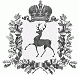 АДМИНИСТРАЦИЯ РОЖЕНЦОВСКОГО  СЕЛЬСОВЕТА   ШАРАНГСКОГО МУНИЦИПАЛЬНОГО РАЙОНА  НИЖЕГОРОДСКОЙ ОБЛАСТИП О С Т А Н О В Л Е Н И Е От 27.03.2014 г.		     					№  12О реализации комплекса мер по профилактике асоциального поведения среди несовершеннолетнихна 2014-2016 годы.     В соответствии с распоряжением Правительства Нижегородской области от 14 февраля 2014 года № 201-р «О реализации комплекса мер по профилактике асоциального поведения среди несовершеннолетних на 2014-2016 годы», постановления Администрации Шарангского муниципального района Нижегородской области  от 14.03.2014. № 159 «О реализации комплекса мер по профилактике асоциального поведения среди несовершеннолетних на 2014-2016 годы», в целях совершенствования  системы профилактики безнадзорности правонарушений несовершеннолетних, внедрения эффективных методов организации профилактической работы и обеспечения социально - правовой защиты  детей   Роженцовского сельсовета, администрация сельсовета постановляет:     1. Утвердить прилагаемые:     Положение о  социальном патруле   Роженцовского сельсовета;     Положение об организации работы наставников (общественных воспитателей)   Роженцовского сельсовета.    2. При разработке и утверждении правовых актов, регулирующих вопросы деятельности «Социального  патруля» и организации работы наставников (общественных воспитателей), руководствоваться Положениями, утвержденными настоящим постановлением.    3. Контроль за исполнением настоящего постановления оставляю за собой.Глава администрации:                                                            Л.А.КозловаУТВЕРЖДЕНОпостановлением администрации Роженцовского сельсовета Шарангского муниципального района Нижегородской областиот 27.03.2014г. № 12ПОЛОЖЕНИЕ«О социальном патруле Роженцовского сельсовета»1. Общие положения     «Социальный патруль»  является формой межведомственного взаимодействия по организации индивидуально-профилактической работы с несовершеннолетними и их семьями. «Социальный патруль» создается администрацией Роженцовского сельсовета Шарангского муниципального района Нижегородской области в целях профилактики безнадзорности и правонарушений несовершеннолетних и предназначен для выявления семей и детей, находящихся в трудной жизненной ситуации, на этапе раннего семейного неблагополучия, оказания оперативной социальной помощи, осуществления их комплексного, межведомственного сопровождения.2. Основные цели, задачи и функции «Социального патруля»     2.1. Целью «Социального патруля» является предупреждение асоциальных проявлений в подростковой среде путём осуществления превентивной работы с несовершеннолетними и семьями по месту жительства, организация ранней профилактики семейного неблагополучия на основе межведомственного взаимодействия органов и учреждений системы профилактики безнадзорности и правонарушений несовершеннолетних.     2.2. Основными задачами «Социального патруля» являются:    - содействие  реализации программ индивидуально - профилактическойработы с семьями  и детьми, состоящими на профилактических учетах;    - повышение правовой грамотности несовершеннолетних и их законных представителей;       профилактика социально-негативных проявлений среди несовершеннолетних;     - оказание оперативной социальной помощи семьям и детям.    2.3. «Социальный патруль» осуществляет следующие функции:     - выявление семей, находящихся на этапе раннего семейного неблагополучия;    - организация рейдов в места скопления детей и молодёжи при проведении массовых мероприятий и по контролю реализации Закона Нижегородской области от 9 марта 2010 года № 23-3 «Об ограничении пребывания детей в общественных местах на территории Нижегородской области»;    - оказание содействия органам опеки и попечительства в выявлении детей-сирот и детей, оставшихся без попечения родителей;    - организация информирования детей и их законных представителей о возможностях и формах доступа к социальным, медицинским, образовательным, информационным услугам;   - оказание психолого-педагогической помощи родителям и законным представителям в воспитании детей;   - проведение мероприятий по рекламно пропагандистской работе для привлечения внимания к проблемам детской безнадзорности и правонарушений несовершеннолетних в муниципальном образовании Роженцовского сельсовета через средства массовой информации;      осуществление оперативного объема информацией с заинтересованными государственными органами, и организациями по вопросам защиты прав несовершеннолетних.3. Организация деятельности      3.1. Решение о создании, регламент работы «Социального патруля» и его состав утверждаются администрацией Роженцовского сельсовета Шарангского муниципального района Нижегородской области.      3.2.Координацию работы «Социального патруля» осуществляет комиссия по делам несовершеннолетних и защите их прав (далее - КДНиЗП).      3.3. В состав «Социального патруля» могут входить :      - глава администрации сельсовета;      - специалист по социальной работе (по согласованию	      - участковый уполномоченный полиции (по согласованию);      - специалист администрации сельсовета;      - руководитель учреждения культуры (по согласованию).      3.4. С целью организации выездов и рейдовых мероприятий КДН и ЗП порядок работы и состав рабочей группы «Социального патруля» согласованный с отделением полиции.      3.5. Основаниями для проведения выездов являются:      - утвержденные мероприятия в рамках проведения профилактической работы с детьми и семьям      - полученная информация от жителей Роженцовского сельсовета   о фактах семейного неблагополучия или выявления безнадзорных детей;     - оперативная информация органов внутренних дел, органов и учреждений системы профилактики безнадзорности и правонарушений несовершеннолетних;     - анализ состояния преступности среди несовершеннолетних.      3.6. При проведении выездов в семьи, находящиеся в трудной жизненной ситуации или социално опасном положении, изучаются следующие вопросы:     - условия жизни и воспитания несовершеннолетнего в семье;        результаты и условия обучения несовершеннолетнего в образовательном учреждении;     - бытовое окружение, связи, досуг несовершеннолетнего;     - характер и эффективность проводимой с несовершеннолетним и семьей профилактической работы;     - результаты проводимой индивидуальной профилактической работы.    3.7. При организации патрулирования на улицах и в общественных местах, при выявлении нарушений общественного порядка или асоциального  поведения несовершеннолетних участники «Социального патруля» действуют в соответствии с действующим законодательством.     3.8 Деятельность «Социального патруля» фиксируется в журнале учета рейдов (указывается № п/п, дата и время проведения, объект проведения рейда, Ф.И.О. участников рейда, результаты проведения рейда).     3.9. Информация о результатах работы «Социального патруля» ежеквартально рассматриваются на заседаниях Совета профилактики при администрации сельсовета.УТВЕРЖДЕНОпостановлением администрацииРоженцовского сельсоветаШарангского муниципального  района Нижегородской областиот 27.03.2014г.№ 12ПОЛОЖЕНИЕ«Об организации работы наставников (общественных воспитателей)  в Роженцовском сельсовете»1. Общие положения        1.1. Наставники (общественные воспитатели)- представители органов государственной власти, местного самоуправления, учреждений, общественных организаций, трудовых коллективов, групп общественной поддержки, оказывающие необходимую  помощь в воспитании и защите  прав безнадзорных несовершеннолетних, находящихся в социально опасном положении, трудной жизненной ситуации, состоящих на учете в комиссии по делам несовершеннолетних и защите их прав или в подразделениях по делам несовершеннолетних полиции.        1.2. Наставничество организуется в целях привлечения общественности к решению проблем в воспитании несовершеннолетних, обеспечения индивидуального подхода к подросткам «группы риска» при организации и проведении воспитательной работы.       1.3. Основной задачей  наставников (общественных воспитателей) (далее- наставники) является оказание помощи родителям или законным представителям в воспитании подростков,  склонных к совершению правонарушений,  оказание содействия органам и учреждениям системы профилактики безнадзорности и правонарушений несовершеннолетних в организации контроля за поведением подростков и организацией их занятости.       1.4. Наставники назначаются из числа лиц, выразивших добровольное согласие на участие в судьбе ребенка.       1.5. Подбор наставника осуществляется с учетом индивидуальных особенностей ребенка, его возраста, интересов, характера совершенного им  правонарушения, его мнения и доверительного отношения подростка к будущему наставнику.      1.6. Наставники проводят свою работу во взаимодействии с родителями несовершеннолетнего или его законными представителями, с администрациями и педагогическими коллективами образовательных учреждений, где обучается подросток, инспектор по делам несовершеннолетних полиции, несовершеннолетних и защите их прав при администрации Шарангского муниципального района ( далее- КДНиЗП).      1.7. Руководство и контроль за работой наставников осуществляет КДНиЗП.2. Права наставников      2.1. Присутствовать на заседаниях КДНиЗП при рассмотрении дел в отношении «подопечного» несовершеннолетнего и его семьи.      2.2.Ходатайствовать  перед  муниципальной КДНиЗП о досрочном снятии с учета несовершеннолетнего в связи исправлением или о принятии дополнительных мер воспитательного воздействия в отношении несовершеннолетнего.       2.3. Посещать несовершеннолетнего по месту жительства, учебы или работы.      2.4. Использовать наиболее эффективные формы и методы воспитательной работы с несовершеннолетним.3. Обязанности наставников      3.1. Проводить воспитательную работу с подростками.      3.2. Встречаться с его родителями, законными представителями, членами семьи, педагогическими работниками, работодателями.      3.3. Изучать жилищно-бытовые условия подростка, оказывать содействие в решении семейных проблем.      3.4. Вовлекать подростков в спортивные, технические, художественные и другие объединения по интересам.      3.5. Содействовать в их трудоустройстве, продолжении учебы.      3.6. Оказывать несовершеннолетним правовую и психологическую помощь.4. Организация работы с наставниками      КДНиЗП обеспечивается  содействие в работе наставников:      4.1. Оказание консультативной помощи наставникам индивидуально и в рамках организации обучения на семинарах-совещаниях.      4.2. Методическое обеспечение наставников информационными и дидактическими материалами.      4.3. Предоставление наставнику необходимой информации об особенностях личности подростка и его семьи.      4.4. Ознакомление наставника с планом индивидуально профилактической работы с несовершеннолетним ( при его наличии).      4.5. Оказание содействия наставнику органами и учреждениями системы профилактики в решении психолого-педагогических и правовых проблем подростка.